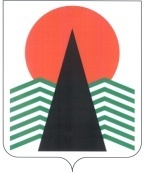  Администрация Нефтеюганского районаТерриториальная комиссияпо делам несовершеннолетних и защите их правПОСТАНОВЛЕНИЕ №43 09 июня 2016 года, 10 – 30 ч. г. Нефтеюганск, 3 мкрн., д. 21, каб. 430зал совещаний администрации Нефтеюганского района,(сведения об участниках заседания указаны в протоколе №21 заседания территориальной комиссии)О принятии дополнительных мер, направленных на профилактику социального сиротства	Во исполнение пункта 3 постановления Комиссии по делам несовершеннолетних и защите их прав при Правительстве Ханты-Мансийского автономного округа – Югры № 42 от 20.05.2016, рассмотрев информацию отдела по опеке и попечительству администрации Нефтеюганского района, территориальная комиссия по делам несовершеннолетних и защите их прав отмечает:	 В соответствии с оценкой деятельности субъектов системы профилактики безнадзорности и правонарушений несовершеннолетних Ханты-Мансийского автономного округа – Югры, органов местного самоуправления муниципальных образований Ханты-Мансийского автономного округа – Югры, организаций и учреждений по профилактике жестокого обращения с несовершеннолетними, оказанию помощи детям и подросткам, подвергшимся жестокому обращению, а также по профилактике семейного неблагополучия и социального сиротства, за 2014-2015 годы установлен неэффективный результат по показателю: доля детей-сирот и детей, оставшихся без попечения родителей, от общего числа несовершеннолетних, проживающих на территории муниципального образования: - 2014 год – 1,21 (129 детей-сирот и детей, оставшихся без попечения родителей); - 2015 год – 1,25 (136 детей-сирот и детей, оставшихся без попечения родителей). 	По данным отдела по опеке и попечительству администрации Нефтеюганского района на территории района выявлено: -  в    2013 году  - 18 детей, из них:  10 детей у которых лишены родительских прав оба или единственный родитель; 6  детей, у которых родители ограничены в родительских правах;  2   ребенка в связи со смертью единственного родителя; -   в   2014  году  - 18 детей, из них:  трое детей у которых  лишены родительских прав оба или единственный родитель; 8  детей, у которых родители        ограничены в родительских правах; 2  ребенка в связи с нахождением единственного родителя под стражей за совершение преступления,  2  ребенка в связи с болезнью единственного родителя (признание недееспособной и нахождение  на лечении в психоневрологическом  диспансере); 3 ребенка в связи со смертью родителей;                -  в 2015 году –17  детей, из них: 6 детей, у которых лишены родительских  прав оба родителя или единственный родитель (1 ребенок прибыл из г. Нефтеюганска, бабушка, проживающая в гп. Пойковский, приняла ребенка под опеку); 5 детей, у которых единственный  родитель отбывает наказание в  виде лишения свободы (прибыли из Кемеровской области); 5	в связи со смертью родителей (из них 2 ребенка из неполных семей); 1 подкинутый новорожденный ребенок.	 По состоянию на 7 июня 2016 года  выявлено 3 детей  в связи с лишением родительских прав обоих родителей. Из  вышеизложенного следует, что за   прошедшие 3 года снизилось количество детей, выявленных по причине лишения родительских прав, либо ограничения в родительских правах (2013 год – 16 детей,  2014 год – 11 детей,  2015 год - 6 детей). Данных результатов удалось достигнуть благодаря совместной работе всех структур системы профилактики  безнадзорности и правонарушений несовершеннолетних, индивидуальному  подходу  в работе с каждой семьей и несовершеннолетним, развитию наставничества. 	Решения о подготовке исковых заявлений в суд принимается на заседаниях территориальной комиссии после анализа исполнения межведомственных индивидуальных профилактических программ реабилитации семей, находящихся в социально опасном положении.	На заседаниях территориальной комиссии в течение 2015 года также были рассмотрены вопросы по предупреждению социального сиротства и безнадзорности, по итогам рассмотрения которых приняты постановления:	- № 8 от 18.02.2015 «О  межведомственном взаимодействии структур системы профилактики безнадзорности и правонарушений несовершеннолетних при проведении  профилактической работы с несовершеннолетними и семьями, находящимися в социально опасном положении и (или) трудной жизненной ситуации, проживающими на территории сельского поселения Салым»;	- № 9 от 26.02.2015«Об исполнении в 2014 году Комплекса мер по профилактике безнадзорности, правонарушений и защиты прав несовершеннолетних, предупреждения семейного неблагополучия, социального сиротства и жестокого обращения с детьми в Нефтеюганском районе на 2012-2014 гг. (утв. постановление №17 от 31.05.2012)»;	- № 23 от 16.04.2015 «О проводимой в 1 квартале 2015 года структурами системы профилактики безнадзорности и правонарушений несовершеннолетних  индивидуальной профилактической работе с несовершеннолетними и семьями, находящимися в социально опасном положении и (или) трудной жизненной ситуации, проживающими на территории городского поселения Пойковский»;	- № 43 от 24.06.2015 «О проводимой в 1 полугодии 2015 года структурами системы профилактики безнадзорности и правонарушений несовершеннолетних  индивидуальной профилактической работе с несовершеннолетними и семьями, находящимися в социально опасном положении и (или) трудной жизненной ситуации»;	- № 54 от 13.08.2015 «Об исполнении Межведомственного комплексного плана мероприятий по предупреждению совершения правонарушений и антиобщественных действий среди несовершеннолетних, социального сиротства и жестокого обращения с детьми на территории Нефтеюганского района на 2015 - 2017 годы (утвержденного постановлением № 9 от 26.02.2015);	- № 75 от 22.10.2015 «О проводимой структурами системы профилактики безнадзорности и правонарушений несовершеннолетних  индивидуальной профилактической работе с несовершеннолетними и семьями, находящимися в социально опасном положении и (или) трудной жизненной ситуации, проживающими на территории сельского поселения Салым»;	- №82 от 26.11.2015 «О результатах проведения в 2015 году в Нефтеюганском районе информационно - просветительской кампании по пропаганде семейного воспитания детей-сирот и детей, оставшихся без попечения родителей»;	- № 94 от 24.12.2015 «О проводимой в 2015 году структурами системы профилактики безнадзорности и правонарушений несовершеннолетних Нефтеюганского района индивидуальной профилактической работе с несовершеннолетними и семьями, находящимися в социально опасном положении и (или) трудной жизненной ситуации».	Кроме этого, на заседаниях территориальной комиссии утверждены:	-  Межведомственный комплексный план мероприятий по предупреждению совершения правонарушений и антиобщественных действий среди несовершеннолетних, социального сиротства и жестокого обращения с детьми на территории Нефтеюганского района на 2015-2017 годы (пост. №9 от 26.02.2015) с дополнениями от 23.09.2015;	- План дополнительных мероприятий на 2015 год для достижения эффективных результатов деятельности при устранении причин и условий, способствующих нахождению семей и несовершеннолетних в социально опасном положении, в том числе по исключению пропусков несовершеннолетними по неуважительным причинам занятий в общеобразовательных организациях и сокращению количества административных правонарушений несовершеннолетних (24.06.2015 постановление № 43).	Вместе с тем, одной из причин социального сиротства является кризис института семьи,  растет число неполных семей, дети становятся  сиротами в случаях смерти матери, при наличии биологических отцов. Меры социальной поддержки данной категории  не позволяют в достаточной  мере содержать неполную семью. Зачастую одинокие молодые мамы оставляют  малолетних детей с бабушками, уезжают  в поисках работы, со временем  связь  между такими детьми и родителями ослабевает, детско-родительские  отношения нарушаются.  Организовать  профилактическую работу с данными семьями не представляется возможным, поскольку родители проживают в других муниципалитетах,  регионах  РФ, зачастую  найти их место нахождения  не удается, поскольку  часто меняют место жительства. Отделом по  опеке и попечительству  ведется переписка с  различными структурами системы профилактики по работе с  такими родителями, однако должных результатов такая работа не приносит.	 В целях принятия дополнительных мер по предупреждению социального сиротства, территориальная комиссия по делам несовершеннолетних и защите их прав  п о с т а н о в и л а:	1. Рекомендовать Управлению социальной защиты населения по городу Нефтеюганску и Нефтеюганскому району (О.В.Загородникова):1.1.  во взаимодействии с департаментом образования и молодежной политики в 2016-2017 учебном году обеспечить проведение специалистами бюджетного учреждения Ханты-Мансийского автономного округа - Югры «Комплексный центр социального обслуживания населения «Забота» тренинговых занятий по программе «Семья. Все начинается с любви» для родителей, испытывающих трудности в воспитании детей, в том числе находящихся в социально опасном положении, на базе общеобразовательных организаций Нефтеюганского района;1.2. организовать проведение бесед с родителями детей, состоящими на социальном обслуживании в учреждении, по вопросам предупреждения социального сиротства и жестокого обращения с детьми;1.3. пропагандировать услугу по консультированию в режиме Он-лайн несовершеннолетних и родителей по вопросам межличностных взаимоотношений (по запросам, направленным на сайты учреждений);1.4. обеспечить  внедрение в работу учреждений социального обслуживания населения технологии по оказанию помощи детям с ментальными нарушениями.Информацию об исполнении данных поручений направить в территориальную комиссиюСрок: не позднее 15 декабря 2016 года.	2. Департаменту образования и молодежной политики (Н.В.Котова):	2.1. организовать  проведения цикла мероприятий, посвященных Дню семьи, любви и верности с привлечением клубов молодых семей и молодых семей Нефтеюганского района.	Срок: до 31 июля 2016 года.	2.2. организовать работу по направлению подведомственными учреждениями информации в отдел по опеке и попечительству администрации Нефтеюганского района о фактах нахождения ребенка (детей) без попечения родителей (законный представителей), когда родители выезжают на длительный период времени (более 3-х месяцев) на другую территорию в связи с поиском работы (трудоустройством) или по другим вопросам жизнеустройства, и оставляют несовершеннолетнего на попечение родственников без оформления доверенности на представление интересов ребенка.	Срок: не позднее 30 июня 2016 года. Председатель территориальной комиссии                                       В.Г.Михалев